        COMPETENCE BASED CURRICULUMKenya Junior Secondary Education Assessment    FORMATIVE ASSESSMENT           ENDTERM 1          PRE-TECHNICAL STUDIES         SCHOOL: ……….……………………………………………………..……          NAME: ……………….…………………..………………………...………..       SIGNATURE: ………………ASSESSMENT NO…………………………..                                               RUBRICS (for official use)FOR FACILITATOR’S USE ONLY                                   Answer all Questions                                                     State three components of pre-technical studies. (3 mks)__________________________________________________________________________________________________________________________________________________________________________________________________________________State three roles of pre-technical studies in day today life.(3 mks)__________________________________________________________________________________________________________________________________________________________________________________________________________________________________________________________________CPU has 3 components, list them. (3mks) _____________________________________________________________________________________________________________________________________________________________________________________________________________________Name three examples of metals. (3 mks)_____________________________________________________________________________________________________________________________________________________________________________________________________________________ Identify the metal used to make the following material.(5 mks)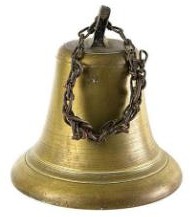 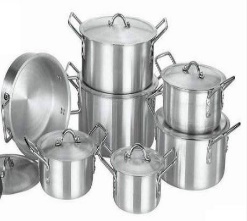 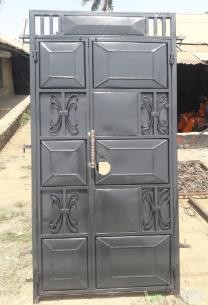 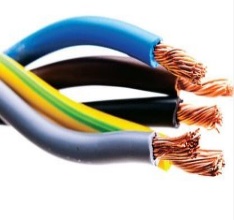 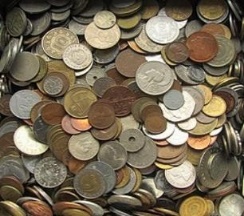 Write in full. (6mks) a.) ALU ________________________________________________________________________________________________________________________________________________________b.) USB ________________________________________________________________________________________________________________________________________________________c.) HDMI ________________________________________________________________________________________________________________________________________________________State two problems experienced when setting up computers. (2mks) ______________________________________________________________________________________________________________________________________________  List down three causes of Repetitive Strain Injury (RSI) (3mks) __________________________________________________________________________________________________________________________________________ State three physical threats to computers. (3mks) _____________________________________________________________________________________________________________________________________________________________________________________________________________________State three Function of a computer. (3 mks)_____________________________________________________________________________________________________________________________________________________________________________________________________________________State four Advantages of using a computer. (4 mks)____________________________________________________________________________________________________________________________________________________________________________________________________________________________________________________________________________________________Outline three Importance of communication in the work environment.(3 mks)______________________________________________________________________________________________________________________________________________________________________________________________________Name four ICT Tools used in Communication.(4 mks)________________________________________________________________________________________________________________________________________________________________________________________________________________________________________________________________________________________________.Name three Examples of technical drawings:__________________________________________________________________________________________________________________________________________________________________________________________________________________Name the Types of Lines used in drawing. (4 mks) 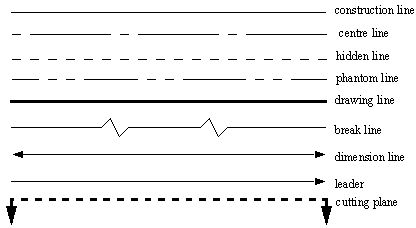 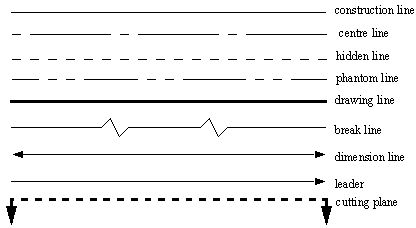 State four factors of production.(4 mks)____________________________________________________________________________________________________________________________________________________________________________________________________________________________________________________________________________________________State three characteristics of economic resources used for production of goods and services.(3 mks)______________________________________________________________________________________________________________________________________________________________________________________________________Give three examples of non-metallic materials.(3 mks)__________________________________________________________________________________________________________________________________________________________________________________________________________________Name the parts of the computer shown below. (4 mks)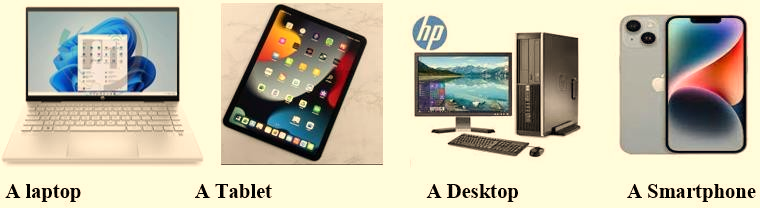 State three examples of safety measures. (3 mks)______________________________________________________________________________________________________________________________________________________________________________________________________________________Identify four Physical threats at workplaces. (4 mks)________________________________________________________________________________________________________________________________________________________________________________________________________________________________________________________________________________________Name at least four examples of online threats at work place. (4 mks)________________________________________________________________________________________________________________________________________________________________________________________________________________________________________________________________________________________State three ideas and practices on how to personal and sensitive data from the public when online. (3 mks)___________________________________________________________________________________________________________________________________________________________________________________________________Identify two Safety Rules and Regulations at Work. (2 mks)____________________________________________________________________________________________________________________________________List any two computer hardware components. (2mks) __________________________________________________________________________________________________________________________________________Mention two Careers related to Personal Safety.( 2mks)	____________________________________________________________________________________________________________________________Name the following items. (3 mks)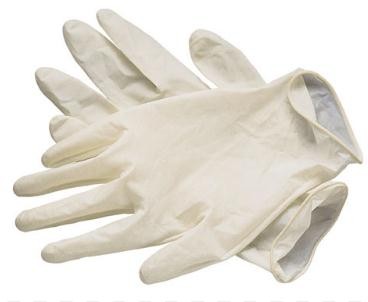 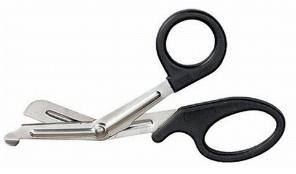 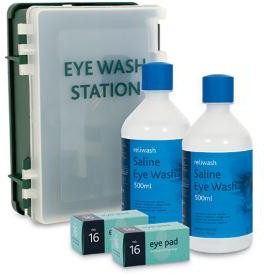 ___________________     ______________________         __________________Give two examples of Metals. (2 mks)__________________________________________________________________________________________________________________Draw any four safety wears. (10 mks)MARK SCORE RANGEBelow 4040-5960-7980-100PERFORMANCE LEVELBelow expectationApproaching expectationsMeeting expectations Exceeding expectationsOUT OF100%LEARNERS SCOREPERCENTAGE SCOREPERFORMANCE LEVEL